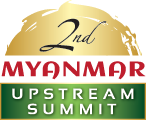 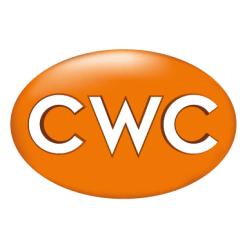 CWC Group Announces Additional Speakers for the 2nd Myanmar Upstream Summit15  August 2014 – SINGAPORE – The CWC Group announces its speaker lineup for the 2nd annual Myanmar Upstream Summit, to be held in Yangon, October 28-30, 2014. The Summit consists of a two day conference, 28-29 October, followed by two half-day workshops on 30 October. Social occasions include a Networking Drinks Reception, hosted by The Ministry of Energy (MOE) and The Myanmar Oil & Gas Enterprise (MOGE), followed by a Gala Dinner & Networking Evening which will be held 28 October.The Summit aims to provoke discussion and meaningful engagement about the crux of Myanmar’s fledgling oil and gas industry. Some of the macro topics that will be tackled include:The Government’s vision for sustainable development to expand and develop its hydrocarbon resourcesUpdates and strategies relating the Environmental and Social Impact Assessments Latest news relating to Production Sharing ContractsHow developing the industry will realize benefits for the people of MyanmarDetermining strategies to ensure sustainable growth for indigenous companiesDevelopment of a skilled local workforceMyanmar’s role for regional and international integration and cooperation  Exploring the extent of Myanmar’s reserves by way of exclusive data presentationsLearn more about the Summit’s programme.The speakers who will bring this to life represent local government; new and existing operators, international associations; indigenous, regional and international companies. The 2014 Distinguished Speakers confirmed to speak at the Summit are:His Excellency U Zay Yar Aung, Union Minister, Ministry of Energy (MOE)U Than Min, Director (Planning), Myanmar Oil & Gas Enterprise (MOGE)U Than Tun, Director (Offshore), Myanmar Oil & Gas Enterprise (MOGE)U Tin Myint Aung, Executive Geologist, Myanmar Oil & Gas Enterprise (MOGE)Daw Wah Wah Thaung, Executive Office (Planning), Myanmar Oil & Gas Enterprise (MOGE)U Nay Htun, Former Assistant Secretary General, UNDP and UNEP, Founder & Chairman, Green Economy Green GrowthXavier Préel, General Manager, Total E&P MyanmarMariano Vela, President, Chevron Thailand E&P/Unocal Myanmar OffshoreGraeme Smith, VP Exploration Asia & Australia, Shell International EPJonathan Peachey, General Manager Exploration: Europe, Asia, Africa & Middle East, BG GroupNeil Gilmour, Vice President Development, Shell Integrated GasAndy Oldham, Director Exploration, Ophir EnergyKen Tun, CEO, Parami Energy Group of CompaniesKyaw Kyaw Hlaing, Chairman, SMART Group of CompaniesDaniel Clery, Country Manager, Woodside Energy (Myanmar) Pte LtdCraig Macmahon, Head of Upstream Research, Wood MackenzieU Win Khaing, President, Myanmar Engineering SocietyU Lynn Myint, Vice President & Chief Geologist, North Petro-Chem Corporation (Myanmar) LtdYasushi Sakakibara, Chief Representative - Asia Pacific Regional Office, Tokyo Gas Co. LtdU Kyaw Soe, Exploration Geologist, Parami Energy Group of Companies Visit http://www.cwcmyanmar.com/ for more information about the event, or to register. Contact the CWC Group if you would like to discuss a partnership for the conference. ContactsThe CWC GroupRoshan Jan-MahomedSenior Marketing Manager, LNG & Gas PortfolioCWC Group rjanmahomed@thecwcgroup.com + 44 207 978 0018Website: www.thecwcgroup.comPress ContactIllka GobiusPINPOINT Public Relationsillka.gobius@pinpoint-pr.net +65 9769 8370